Woche vom 27.09.-01.10.2021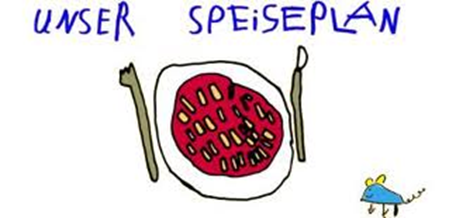 Woche vom 27.09.-01.10.2021Montag: Teigtaschen mit Kartoffelfüllung, MöhrenDienstag:	Köttbullar, Kroketten, ErbsenMittwoch:Maultaschen mit Ei gebratenDonnerstag: Arme Ritter mit ApfelmusFreitag:Reis, Kohlrabi, Hähnchen-BratwurstFrühstück und Mittagessen je 3,00 Euro